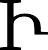 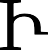 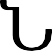 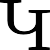 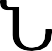 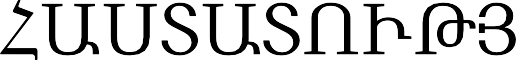 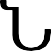 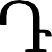 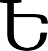 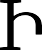 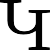 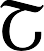 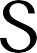 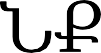 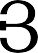 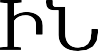 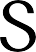 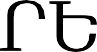 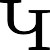 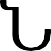 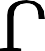 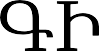 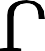 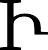 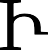 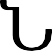 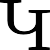 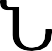 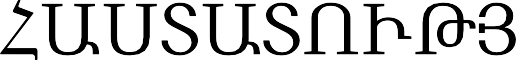 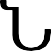 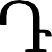 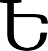 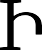 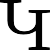 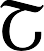 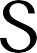 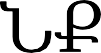 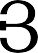 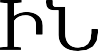 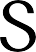 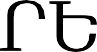 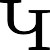 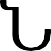 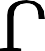 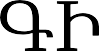 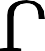 	Շիրակի  մարզի  Այգաբացի                                                                                                                                  միջն. դպրոց, երրորդ  դասարան;ուսումնական  հաստատության  անվանումը , դասարան                                                                                                                              Կարինե   Կարապետի   Բալասանյանդասղեկի  ազգանունը,  անունը, հայրանունը«2022-2023» ուստարի                                                                          Տեղեկություններ    աշակերտների  մասինՆերածություն (դասարանի ընդհանուր բնութագիրը)Դասարանում սովորում են 9 աշակերտներ,որոնցից ՝ 6 տղա,3աղջիկ: Դասարանական կոլեկտիվը համերաշխ ու կարգապահ է: Աշակերտները ընկերասեր են , միմյանց նկատմամբ շատ ուշադիր են և հոգատար: Նրանք շատ համախմբված և կազմակերպված են:Ուստարվա ընթացքում նախատեսվող ուսումնադաստիարակչական աշխատանքները ա/Աշակերտներին ապահովել դասագրքերով:բ/ Հետևել դասարանի վարքին և  ուսման առաջադիմությանը :գ/ Կազմակերպել    հեռավար  ծնողական ժողովներ դ/ Աշակերտների մեջ ձևավորել բազմաբնույթ կարողություններ(կարգապահություն, մաքրություն, անձնական հիգիենայի, համագործակցություն, փոխօգնություն):3.. Հայեցի դաստիարակություն3.1- Հոգևոր  դաստիարակությունը,    Աշակերտների մոտ սերմանել սեր և            հարգանք քրիստոնեության նկատմամբ:        3.2- Գեղագիտական   դաստիարակություն           Մշակույթը կրող, ստեղծագործական  ակտիվություն ունեցող անձի ձևավորում:        3.3- Ռազմահայրենասիրական   դաստիարակություն          Աշակերտների մոտ սերմանել սեր և հարգանք հայրենիքի, ակնածանք՝ զինվորների և հայ ազատամարտիկների նկատմամբ: Բնավորության մեջ ձևավորել հայրենասիրություն և ռազմարվեստ;          3.4  - Ֆիզիկական  դաստիարակություն                                                                                                                                                                                                                                          Ֆիզիկական զարգացմանն ուղղված պայմանների ստեղծում, վնասակար սովորությունների հանդեպ բացասական վերաբերմունքի ձևավորում:            3.5Աշխատանքային   դաստիարակություն       Աշխատանքային հմտությունների և կառուցողական վերաբերմունքի խթանում:           3.6- Բնապահպանական   դաստիարակություն        Բնության հանդեպ հոգատար վերաբերմունքի ձևավորում:3.7- Դպրոց-ընտանիք կապը -Ծնողները պետք է հասկանան, որ ընտանիքը հանդիսանում է պետության կորիզը: Միևնույն ժամանակ գիտակցեն , որ պետք է սերտ պահեն դպրոց -ընտանիք կապը, որպեսզի աշակերտները ավելի լավ սովորեն:ՈՒՍՈՒՄՆԱ-ԴԱՍՏԻԱՐԱԿՉԱԿԱՆ ԱՇԽԱՏԱՆՔՆԵՐԻ ՀԻՄՆԱԿԱՆ ԲՈՎԱՆԴԱԿՈՒԹՅՈՒՆԸ                             Դասագրքերի  բաշխում                                                                             Ծնողական ժողովներ.ԾՆՈՂԿՈՄԻՏԵԻ ԿԱԶՄԸԱնուն, ազգանուն,հայրանունԴպրոց ընդունվելու  տարեթիվը,հրաման   թիվԱշակերտականշարժի  համարըծննդյանթիվըամիսըօրըսեռըքաշըհասցենծնողի զբաղմունքըհեռախոսիհամարըընտանիքիսոցիալականվիճակը1.Աճեմյան Դավիթ  Արաիկի2020թ.  թիվ141142014թ097ար.18կգգ.Այգաբաց1փ.10տ.շինարար 094580626լավ2.Անղալադյան  Սոնա Ռոմիկի2020թ.  թիվ141152014թ128իգ.17կգգ.Այգաբաց9փ.21տՎարորդ 077628046լավ3.Թադևոսյան  Հովհաննես Արթուրի2020թ.  թիվ141162014թ1020ար.17կգգ.Այգաբաց16փ.1տշինարար 093197647լավ4.Հակոբյան  Յուրի Սուրենի2020 թ. թիվ141172014թ037ար.19կգգ.Այգաբաց12փ.9տշինարար 077526039լավ5. Հակոբյան Նարեկ Արթուրի2020 թ. թիվ141182014թ0625ար.20կգգ.Այգաբաց8փ.21տ.զինվորական0093545809լավ6.Հարությունյան  Արմեն Սիմոնի2020թ.  թիվ141192014թ1027ար.17կգգ.Այգաբաց6փ.13տշինարար 077861013լավ7.Մարտիրոսյան Հասմիկ Սևակի2020 թ. թիվ141202014թ0223իգ.19կգգ.Այգաբաց17փ.14տշինարար 093577079լավ8.Միասարյան   Նելսոն Արմենի2020 թ. թիվ141212014թ0919ար.18կգգ.Այգաբաց17փ.34տշինարար 094042384լավ9.Փիրոյան ԱնուշԻգ.20կգԳ.Արևիկ7փ.1տշինարարլավՈւսումնական ՇաբաթներՈւսումնական ՇաբաթներՈւսումնա-դաստիարակչական  աշխատանքների բովանդակությունՈւսումնա-դաստիարակչական  աշխատանքների բովանդակությունԿատարման ժամկետըԿատարողներԿատարողներIIՍեպտեմբերի 1.Գիտելիքի և դպրության օրՍեպտեմբերի 1.Գիտելիքի և դպրության օրՍեպտեմբեր 2-09-2022թաշակերտ.դասղեկաշակերտ.դասղեկIIIIՆախորդ տարվա արդյունքների վերլուծում.նոր ուսումնական տարվա անելիքների ծրագիրՆախորդ տարվա արդյունքների վերլուծում.նոր ուսումնական տարվա անելիքների ծրագիրՍեպտեմբեր9-09-2022թաշակերտ.դասղեկաշակերտ.դասղեկ                           III                           IIIՄաքրությունն  առողջության երաշխիք. Զրույց հիգիենայի  մասին.Մաքրությունն  առողջության երաշխիք. Զրույց հիգիենայի  մասին.Սեպտեմբեր16-09-2022թաշակերտ.դասղեկաշակերտ.դասղեկ                            IV                            IVՀՀ անկախության   օրՀՀ անկախության   օրՍեպտեմբեր23-09-2022թաշակերտ.դասղեկաշակերտ.դասղեկVVԲնական աղետներ.ինչ է երկրաշարժըԲնական աղետներ.ինչ է երկրաշարժըՍեպտեմբեր30-09-2022թաշակերտ.դասղեկաշակերտ.դասղեկVIVIՈւսուցչի տոն.ոսկե աշունՈւսուցչի տոն.ոսկե աշունՀոկտեմբեր7-10-2022թաշակերտ.դասղեկաշակերտ.դասղեկVIIVIIԱնհրաժեշտ գիտելիքներ երկրաշարժից պաշտպանվելու համարԱնհրաժեշտ գիտելիքներ երկրաշարժից պաշտպանվելու համարՀոկտեմբեր14-10-2022թաշակերտ.դասղեկաշակերտ.դասղեկ                            VIII                            VIIIՏեղեկություն գյուղի մասինՏեղեկություն գյուղի մասինՀոկտեմբեր21-10-2022թաշակերտ.դասղեկաշակերտ.դասղեկ                            IX                            IXԻմ ընտանիքըԻմ ընտանիքըՀոկտեմբեր28-10-2022թաշակերտ.դասղեկաշակերտ.դասղեկXXԶրույց«Մենք  Հայկի  թոռներն  ենք» թեմայով:Զրույց«Մենք  Հայկի  թոռներն  ենք» թեմայով:Նոյեմբեր4-11-2022թաշակերտ.դասղեկաշակերտ.դասղեկ                            XI                            XIՀՀ խորհրդանիշերըՀՀ խորհրդանիշերըՆոյեմբեր11-11-2022թաշակերտ.դասղեկաշակերտ.դասղեկXIIXIIԴասագրքերի  և  աշակերտական  պիտույքների վիճակի  ստուգում:Դասագրքերի  և  աշակերտական  պիտույքների վիճակի  ստուգում:Նոյեմբեր18-11-2022թաշակերտ.դասղեկաշակերտ.դասղեկXIIIXIIIԴասասենյակի   նախապատրաստում Նոր   տարվա:Դասասենյակի   նախապատրաստում Նոր   տարվա:Նոյեմբեր25-11-2022թաշակերտ.դասղեկաշակերտ.դասղեկXIVXIVԻմ իրավունքներն  ու պարտականություններըԻմ իրավունքներն  ու պարտականությունները2-12-2022թԴեկտեմբերաշակերտ.դասղեկաշակերտ.դասղեկ                          XV                          XVԳնահատող-կողմնորոշող  գործունեություն  և  ազատ շփում:Գնահատող-կողմնորոշող  գործունեություն  և  ազատ շփում:9-12-2022թԴեկտեմբերաշակերտ.դասղեկաշակերտ.դասղեկXVIXVIՈՒսուցողական  խաղ՛«  Ճանապարհային   երթևեկություն»ՈՒսուցողական  խաղ՛«  Ճանապարհային   երթևեկություն»16-12-2022թԴեկտեմբերաշակերտ.դասղեկաշակերտ.դասղեկ                            XVII                            XVIIԱռողջ  ապրելակերպ «Սպորտը   երեխայի  կյանքում»:Առողջ  ապրելակերպ «Սպորտը   երեխայի  կյանքում»:23-12-2022թԴեկտեմբերաշակերտ.դասղեկաշակերտ.դասղեկ                         XVIII                         XVIIIԱշխատանք  ծնողների  հետ:«Ինչու   են  մեր  երեխաները խաբում:Աշխատանք  ծնողների  հետ:«Ինչու   են  մեր  երեխաները խաբում:Փետրվար3-02-2023թՓետրվար3-02-2023թՓետրվար3-02-2023թաշակերտ.դասղեկաշակերտ.դասղեկ                        XXI                                                                XXI                                        Կազմակերպչական  աշխատանք:«Հարստացնել  դասարանական  անկյունը»Կազմակերպչական  աշխատանք:«Հարստացնել  դասարանական  անկյունը»Փետրվար10-02-2023թՓետրվար10-02-2023թՓետրվար10-02-2023թաշակերտ.դասղեկաշակերտ.դասղեկ                        XX                        XXԱշխատանքային  դաստիարակություն:Դասագրքերի  վերանորոգում:Աշխատանքային  դաստիարակություն:Դասագրքերի  վերանորոգում:Փետրվար17-02-2023թՓետրվար17-02-2023թՓետրվար17-02-2023թաշակերտ.դասղեկաշակերտ.դասղեկ                        XXI                           XXI   Գնահատող-կողմնորոշող  գործունեություն  և  ազատ շփում:Պահպանենք  բնությունը,պահպանենք  կյանքը:Գնահատող-կողմնորոշող  գործունեություն  և  ազատ շփում:Պահպանենք  բնությունը,պահպանենք  կյանքը:Փետրվար24-02-2023թՓետրվար24-02-2023թՓետրվար24-02-2023թաշակերտ.դասղեկաշակերտ.դասղեկ                         X XII                         X XIIԱշխատանք   ծնողների  հետ:Աշխատանք   ծնողների  հետ:Մարտ3-03-2023թՄարտ3-03-2023թՄարտ3-03-2023թաշակերտ.դասղեկաշակերտ.դասղեկ                         X XIII                           X XIII  Առողջ  ապրելակերպ:«Ճշգրիտ  օգտվենգ   օրվա  ռեժիմից»Առողջ  ապրելակերպ:«Ճշգրիտ  օգտվենգ   օրվա  ռեժիմից»Մարտ10-03-2023թՄարտ10-03-2023թՄարտ10-03-2023թաշակերտ.դասղեկաշակերտ.դասղեկ                        X XIV                        X XIVԿազմակերպչական  աշխատանք«Խնամքով  օգտագործենք դասագրքերը»Կազմակերպչական  աշխատանք«Խնամքով  օգտագործենք դասագրքերը»Մարտ17-03-2023թՄարտ17-03-2023թՄարտ17-03-2023թաշակերտ.դասղեկաշակերտ.դասղեկ                        XXV                        XXVԳնահատող-կողմնորոշող  գործունեություն  և  ազատ շփում:«Օգնիր  ընկերոջդ  մեծահոգաբար:Գնահատող-կողմնորոշող  գործունեություն  և  ազատ շփում:«Օգնիր  ընկերոջդ  մեծահոգաբար:Մարտ24-03-2023թՄարտ24-03-2023թՄարտ24-03-2023թաշակերտ.դասղեկաշակերտ.դասղեկ                        X XVI                        X XVIԱշխատանքային  դաստիարակություն:Դասասենյակի  հիմնարար  մաքրում:Աշխատանքային  դաստիարակություն:Դասասենյակի  հիմնարար  մաքրում:Մարտ31-03-2023թՄարտ31-03-2023թՄարտ31-03-2023թաշակերտ.դասղեկաշակերտ.դասղեկ                        X XVII                               X XVII       Ես  քաղաքացին  եմ  Հայաստանի:«Մեր  ընտանիքի բարոյախրատական  դասերը»:Ես  քաղաքացին  եմ  Հայաստանի:«Մեր  ընտանիքի բարոյախրատական  դասերը»:Ապիլ7-04-2023թԱպիլ7-04-2023թԱպիլ7-04-2023թաշակերտ.դասղեկաշակերտ.դասղեկ                        X XVIII                              X XVIII      Կազմակերպչական  աշխատանք:Դասագրքերը  նախապատրաստել  գրադարանին  հանձնելու:Կազմակերպչական  աշխատանք:Դասագրքերը  նախապատրաստել  գրադարանին  հանձնելու:Ապիլ14-04-2023թԱպիլ14-04-2023թԱպիլ14-04-2023թաշակերտ.դասղեկաշակերտ.դասղեկ                        X XIX                        X XIXԳնահատող-կողմնորոշող  գործունեություն  և  ազատ շփում:Հայրենիքի  նահատակներ՝ խոնարհվում  ենք  ձեր  առջև:Գնահատող-կողմնորոշող  գործունեություն  և  ազատ շփում:Հայրենիքի  նահատակներ՝ խոնարհվում  ենք  ձեր  առջև:Ապիլ21-04-2023թԱպիլ21-04-2023թԱպիլ21-04-2023թաշակերտ.դասղեկաշակերտ.դասղեկ                       XX X                        XX X Անվտանգ    երթևեկություն:Անվտանգ    երթևեկություն:Ապիլ28-04-2023թԱպիլ28-04-2023թԱպիլ28-04-2023թաշակերտ.դասղեկաշակերտ.դասղեկ                        XXXI                             XXXI     Սուրբ  զատիկ:Սուրբ  զատիկ:Մայիս5-05-2023թՄայիս5-05-2023թՄայիս5-05-2023թաշակերտ.դասղեկաշակերտ.դասղեկ                        X XXII                        X XXIIԵս  քաղաքացին  եմ  Հայաստանի:«Հաղթանակների  մայիս՝ ոչ  ոք   չի  մոռացվել,ոչինչ   չի  մոռացվել»Ես  քաղաքացին  եմ  Հայաստանի:«Հաղթանակների  մայիս՝ ոչ  ոք   չի  մոռացվել,ոչինչ   չի  մոռացվել»Մայիս12-05-2023թՄայիս12-05-2023թՄայիս12-05-2023թաշակերտ.դասղեկաշակերտ.դասղեկ                        X XXIII                        X XXIIIԻնչպէս  կազմակերպել  ամառային հանգիստըԻնչպէս  կազմակերպել  ամառային հանգիստըՄայիս19-05-2023թՄայիս19-05-2023թՄայիս19-05-2023թաշակերտ.դասղեկաշակերտ.դասղեկ                       X XXIV                       X XXIVԱյցելել պատմամշակութային թանգարաններԱյցելել պատմամշակութային թանգարաններՄայիս26-05-2023թՄայիս26-05-2023թՄայիս26-05-2023թաշակերտ.դասղեկաշակերտ.դասղեկԴասամատյանիհամարները(անվանումը) Մայրենի(անվանումը Մաթեմատիկա(անվանումը Կերպարվեստ(անվանումը )Տեխնոլոգիա(անվանումը) Երաժշտություն(անվանումը)Շախմատ(անվանումը) Ֆիզկուլտուրա(անվանումը) Ես և շրջ․1.Ստացավ  գերազանց  վիճակում(անվճար)Ստացավ  գերազանց  վիճակում(անվճար)Ստացավ  գերազանց  վիճակում(անվճար)Ստացավ  գերազանց  վիճակում(անվճար)Ստացավ  գերազանց  վիճակում(անվճար)Ստացավ  գերազանց  վիճակում(անվճար)Ստացավ  գերազանց  վիճակում(անվճար)Ստացավ  գերազանց  վիճակում(անվճար)2.Ստացավ  գերազանց  վիճակում(անվճար)Ստացավ  գերազանց  վիճակում(անվճար)Ստացավ  գերազանց  վիճակում(անվճար)Ստացավ  գերազանց  վիճակում(անվճար)Ստացավ  գերազանց  վիճակում(անվճար)Ստացավ  գերազանց  վիճակում(անվճար)Ստացավ  գերազանց  վիճակում(անվճար)Ստացավ  գերազանց  վիճակում(անվճար)3.Ստացավ  գերազանց  վիճակում(անվճար)Ստացավ  գերազանց  վիճակում(անվճար)Ստացավ  գերազանց  վիճակում(անվճար)Ստացավ  գերազանց  վիճակում(անվճար)Ստացավ  գերազանց  վիճակում(անվճար)Ստացավ  գերազանց  վիճակում(անվճար)Ստացավ  գերազանց  վիճակում(անվճար)Ստացավ  գերազանց  վիճակում(անվճար)4.Ստացավ  գերազանց  վիճակում(անվճար)Ստացավ  գերազանց  վիճակում(անվճար)Ստացավ  գերազանց  վիճակում(անվճար)Ստացավ  գերազանց  վիճակում(անվճար)Ստացավ  գերազանց  վիճակում(անվճար)Ստացավ  գերազանց  վիճակում(անվճար)Ստացավ  գերազանց  վիճակում(անվճար)Ստացավ  գերազանց  վիճակում(անվճար)5.Ստացավ  գերազանց  վիճակում(անվճար)Ստացավ  գերազանց  վիճակում(անվճար)Ստացավ  գերազանց  վիճակում(անվճար)Ստացավ  գերազանց  վիճակում(անվճար)Ստացավ  գերազանց  վիճակում(անվճար)Ստացավ  գերազանց  վիճակում(անվճար)Ստացավ  գերազանց  վիճակում(անվճար)Ստացավ  գերազանց  վիճակում(անվճար)6.Ստացավ  գերազանց  վիճակում(անվճար)Ստացավ  գերազանց  վիճակում(անվճար)Ստացավ  գերազանց  վիճակում(անվճար)Ստացավ  գերազանց  վիճակում(անվճար)Ստացավ  գերազանց  վիճակում(անվճար)Ստացավ  գերազանց  վիճակում(անվճար)Ստացավ  գերազանց  վիճակում(անվճար)Ստացավ  գերազանց  վիճակում(անվճար)7.Ստացավ  գերազանց  վիճակում(անվճար)Ստացավ  գերազանց  վիճակում(անվճար)Ստացավ  գերազանց  վիճակում(անվճար)Ստացավ  գերազանց  վիճակում(անվճար)Ստացավ  գերազանց  վիճակում(անվճար)Ստացավ  գերազանց  վիճակում(անվճար)Ստացավ  գերազանց  վիճակում(անվճար)Ստացավ  գերազանց  վիճակում(անվճար)8.Ստացավ  գերազանց  վիճակում(անվճար)Ստացավ  գերազանց  վիճակում(անվճար)Ստացավ  գերազանց  վիճակում(անվճար)Ստացավ  գերազանց  վիճակում(անվճար)Ստացավ  գերազանց  վիճակում(անվճար)Ստացավ  գերազանց  վիճակում(անվճար)Ստացավ  գերազանց  վիճակում(անվճար)Ստացավ  գերազանց  վիճակում(անվճար)Անցկացման օրըՔննարկվող հարցերըՀամառոտ բովանդակությունըծանոթություն8.09.2021ԿազմակերպչականԾնողական հարցերխորհրդի կազմի ընտրություն,կազմակերպչական  հարցերազգանուն, անուն, հայրանունհեռախոսՆախագահ  Մարիամ   Մարտիրոսյան093577079Անդամներ1.Աննա   Խաչատրյան2.Գոհար   Թադևոսյան094580626094042384  